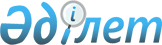 О переименовании некоторых улиц в селе Жалаулы Жалаулинского сельского округа Актогайского районаРешение акима Жалаулинского сельского округа Актогайского района Павлодарской области от 26 ноября 2018 года № 1. Зарегистрировано Департаментом юстиции Павлодарской области 19 декабря 2018 года № 6170
      В соответствии с подпунктом 4) статьи 14 Закона Республики Казахстан от 8 декабря 1993 года "Об административно-территориальном устройстве Республики Казахстан", пунктом 2 статьи 35 Закона Республики Казахстан от 23 января 2001 года "О местном государственном управлении и самоуправлении в Республике Казахстан", учитывая мнение жителей села Жалаулы Жалаулинского сельского округа Актогайского района, на основании заключения областной ономастической комиссии от 25 октября 2017 года, аким Жалаулинского сельского округа РЕШИЛ:
      1. Переименовать следующие улицы села Жалаулы Жалаулинского сельского округа Актогайского района:
      улицу "Школьная" на улицу "Ыбырай Алтынсарин";
      улицу "Садовая" на улицу "Тәуелсіздік";
      улицу "Победа" на улицу "Жеңіс";
      улицу "Степная" на улицу "Достық".
      2. Контроль за исполнением настоящего решения оставляю за собой.
      3. Настоящее решение вводится в действие по истечении десяти календарных дней после дня его первого официального опубликования.
					© 2012. РГП на ПХВ «Институт законодательства и правовой информации Республики Казахстан» Министерства юстиции Республики Казахстан
				
      Аким Жалаулинского

      сельского округа

А. Медетов
